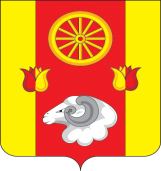 	        РОССИЙСКАЯ ФЕДЕРАЦИЯ
РОСТОВСКАЯ ОБЛАСТЬ ПЕРВОМАЙСКОЕ СЕЛЬСКОЕ ПОСЕЛЕНИЕМУНИЦИПАЛЬНОЕ ОБРАЗОВАНИЕ«ПЕРВОМАЙСКОЕ СЕЛЬСКОЕ ПОСЕЛЕНИЕ»АДМИНИСТРАЦИЯ  ПЕРВОМАЙСКОГО СЕЛЬСКОГО ПОСЕЛЕНИЯПОСТАНОВЛЕНИЕ 17.01.2019	          № 4                      	     с. Первомайское         О запрете купания на водных объектах, расположенных на   территории   Первомайского   сельского поселения во время        проведении        православного        праздника «Крещения Господня»                 В соответствии с Федеральным законом от 06.10.2003 г. №131-ФЗ «Об общих принципах организации местного самоуправления в  Российской Федерации», в целях безопасности людей на водных объектах в период празднования православного        праздника «Крещения Господня», ПОСТАНОВЛЯЮ:1. В ночь с 18 на 19 января 2019 года запретить организацию купания на водных объектах, расположенных на территории Первомайского сельского  поселения.2. Рекомендовать руководителям организаций, предприятий и учреждений независимо от организационно-правовых форм собственности обеспечить проведение инструктажа работников и учащихся о запрете купания  на водных объектах, в ночь с 18 на 19 января 2019 года.3.Ведущему специалисту Администрации Коржовой А.А. довести информацию до населения через объявления, разместить настоящее постановление  на официальном сайте Администрации Первомайского сельского поселения. 4. Контроль за исполнением настоящего постановления оставляю за собой.Глава Администрации Первомайского сельского поселения                                                           В.Ф.Шептухин